Výsledky piš přímo do zadání, případně na papír, který následně nascanuj.Výsledek pošli nejpozději 19.4.2020 na adresu: jiri.slovak@zsbilalhota.czPracovní list – měření objemu1) Vyjmenuj další nádoby, které lze použít na měření objemu:  2) Napiš, kolik je v odměrném válci kapaliny: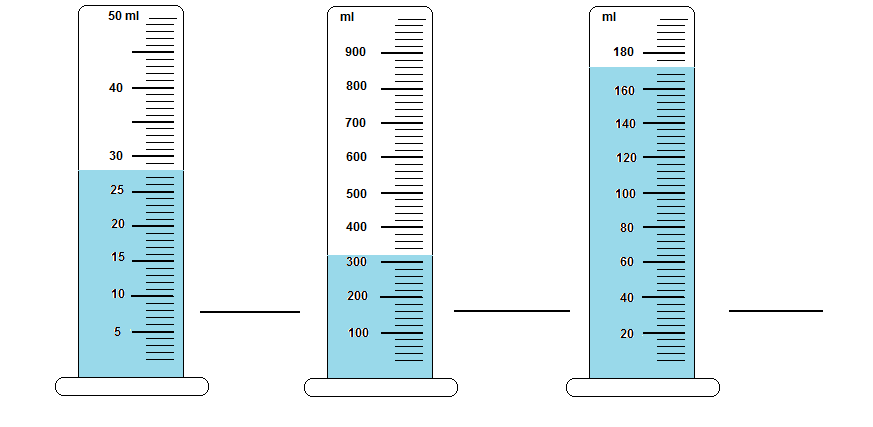       3) Napiš zásady pro správné měření objemu kapalin.A.B.C.D.4) Napiš postup, jak bys měřil(a) objem malého nepravidelného pevného tělesa:(použij tyto věty a napiš k nim číslice v pořadí od 1 do 5)Odečtu od sebe oba objemy kapalin.Vezmu odměrný válec, naliji do něho vodu.Po vložení tělesa do válce s vodou odečtu hodnotu vody ve válci.Odečtu hodnotu samotné kapaliny ve válci.Ponořím těleso do odměrného válce s vodou.Zapíši výsledný objem tělesa (vztahem V = … ml).5) Napiš, jak bys měřil(a) objem sypkých látek.6) Napiš zásady pro měření objemu sypkých látek.A.B.C.D.7) Zakroužkuj správná tvrzení:Pro objem většího množství kapalin používáme zkumavky.Při měření objemu kapalin musíme použít nádobu s odpovídající stupnicí.Objem sypkých látek měříme ve stejných nádobách jako objem kapalin.Objem kapalin můžeme měřit na libovolném povrchu.Před měřením objemu kapalin v odměrném válci musíme určit, jaké hodnotě odpovídá jeden dílek na stupnici.